Конспектсценария военно-спортивной игры «Зарничка»для детей старшего возрастаИгра представляет собой имитацию   военных учений, с элементами соревнования в различных военно-прикладных видах спорта, с игровыми элементами. При прохождении маршрута по этапам отряды выполняют различные задания и на каждом этапе получают конверт.На территории ДОУ оборудуется штаб, госпиталь. На местности делается соответствующая разметка этапов маршрута, расставляются опознавательные знаки. Готовится соответствующее оборудование, на каждом пункте прохождения маршрута стоят взрослые.В игре участвуют 4 отряда, выполняющие важное «боевое задание». . Собрав на этапах, все части секретного донесения, отряды собираются у штаба, вскрывают пакеты для его расшифровки (составляют из частей картинку на тему «Боевая техника»).В конце игры отряды штурмуют гору и водружают флаг победы.Участники игры приглашаются на привал и угощаются солдатской кашей.Образовательная область: «Физическое развитие».Старший возраст: 5 – 7 лет.Тема: «Зарничка»Направление: гражданско-патриотическое воспитание Вид детской деятельности: двигательный, игровой, познавательный.Интеграция образовательных областей: «Физическое развитие» (физическая культура); «Познавательное развитие» (ознакомление с социальным миром); «Социально-коммуникативное» (социализация, развитие общения, нравственное воспитание, формирование основ безопасности)Цель игры:Создать радостную, торжественную атмосферу праздника;Задачи:Закреплять умение преодолевать полосу препятствий (бег змейкой по лабиринту, перепрыгивание из обруча в обруч); упражнять в метании в вертикальную цель, удаленную на расстояние до 3 метров, ходить на лыжах попеременным шагом.Развивать силу, ловкость, быстроту, координацию движений, выносливость. прививать детям потребность в физической культуре и спорте, способствовать закреплению полученных на занятиях навыков и умений;Воспитывать чувство уважения к Российской армии, любви к Родине, качества необходимые будущему защитнику Родины. Формировать волевые качества, целеустремленность, выдержку, поддерживать желание и умение преодолевать препятствия, чувство взаимопомощи, выдержку, находчивость, смелость, упорство, умение сплоченно действовать в сложных ситуациях, ответственное отношение к поставленной задаче.Оздоравливать организм ребенка с помощью движений и действий на свежем воздухе. Методы и приемы:- словесные: Беседа, объяснение.- практические: выполнение заданий. Предварительная работа:Дети с родителями изготавливают макеты самолетов.Воспитатель беседует с детьми о Российской Армии. Дети рассматривают иллюстрации, картины, фотографии о воинах, военной технике, рисуют рисунки.Оборудование:Экипировка на каждого ребенка (плащ-накидка, шлем, фуражка, пилотка,  косынка, сумка и бинт для санитарок, командирская полевая сумка); тент; маскировочная сетка; российский флаг; красный флаг; стол; скамейка;10 кеглей  для метания; 10 обручей; 2 макета танков; макет самолета; 10 дисков «мины»; 2 телефона; 4  флажка; 4 шнура для линии связи; маршрутная карта для каждого отряда; 8 конвертов с частями «секретного донесения»; знаки для обозначения этапов игры; диски ; магнитофон; солдатская каша, одноразовая посуда.Продолжительность мероприятия –50 мин.Место проведения занятия - территория ДОУ.ХОД МЕРОПРИЯТИЯПо сигналу (звучит горн) - сбор отрядов на торжественное построение. Отряды проходят строем в колонне по два и выстраиваются в шеренгу по два у «штаба» игры.  Ведущий: Отряд! Равняйсь! Смирно! Равнение на середину!  Командирам отрядов приготовиться к сдаче рапортов, доложить о готовности. (далее командиры отрядов сдают рапорт.)Ведущий: (инструктор по физической культуре) Отряд! Равняйсь! Смирно! Равнение на середину! Здравствуйте ребята! Сегодня мы проводим военно–спортивную игру «Зарничка», посвященную празднованию 70-летия со Дня Победы в Великой Отечественной войне 1941-1945 гг.Девиз игры: Чтобы Родине служить надо сильным, смелым быть!Ведущий: Командирам отрядов приготовиться к сдаче рапортов и доложить о готовности. (Далее командиры всех отрядов сдают рапорт.Командиры отрядов получите маршрутную карту. Каждый отряд следует по заданному маршруту. На каждом этапе, после выполнения задания всеми участниками, получаете часть секретного донесения. Вы должны не только правильно, но и быстро выполнить все задания. Ваша задача собрать все части секретного донесения, доставить в штаб игры и расшифровать его.(Командиры отряда получают маршрутную карту, и отряды начинают движение по заданному маршруту.)Командир отряда получит маршрутную карту, и вы должны следовать по заданному маршруту. На каждом этапе, после выполнения задания всеми участниками, получите часть секретного донесения. Вы должны не только правильно, но и быстро выполнить все задания. Ваша задача собрать все части секретного донесения, доставить в штаб игры и расшифровать его.Командир отряда получает маршрутную карту, и отряд начинает движение по заданному маршруту.По условиям игры на каждом этапе находится взрослый, который следит за правильностью выполнения задания. Когда задание выполнено, командиру отряда вручается часть секретного донесения в запечатанном конверте.По условиям игры на каждом этапе находится взрослый, который следит за правильностью выполнения задания. Когда задание выполнено, командиру отряда вручается часть секретного донесения в запечатанном конверте.Этап - «Марш бросок»Участники игры на лыжах проходят дистанцию - совершают марш бросок (длина дистанции 100 м).Этап - «Болото»Пройти по болотистой местности.Участники, друг за другом по одному, проходят участок болотистой местности, перепрыгивая из обруча в обруч (можно пройти на снегоступах).Этап – «Огневой рубеж»Подбить вражеский танк.Участники по  очереди  метают гранату (кеглю). С расстояния 3 метров стараются попасть в вертикальную мишень - макет танка (силуэт танка выпилен из фанеры).Этап – « Полевой госпиталь»Оказание первой медицинской помощи пострадавшим, при выполнении задания. Медсёстры  делают перевязку раненым и вместе с сопровождающими доставляют их в «госпиталь».Этап – «Разведка»Скрытное перемещение по пересеченной  местности.Отряд  во главе с разведчиками проходят лабиринт (бег змейкой)Этап – «Минное поле»Найти и обезвредить «мины».Задача саперов с помощью «миноискателей» (клюшки для хоккея») найти и раскопать «мины» (пластмассовые диски, закопанные в снегу на глубине около 5 см).Этап – «Снайпер»Сбить вражеский самолет  (попасть в макет самолета «снарядом»-плассмасовые мячи )Этап – «Связисты»Наладить связь со штабом.  Прокладывание кабеля и проверка связи со штабом. Связисты разматывают кабель ( тонкая веревка, намотанная на круглую палочку и привязанная одним концом к колышку), продвигаясь к телефону, который расположен на расстоянии 5-7 метров.  Как только линия связи проложена, связисты подают сигнал флажком.Этап – «Секретное донесение»Собрав на этапах, все части секретного донесения, отряд отправляется в штаб игры, для его расшифровки.Ведущий дает команду вскрыть пакеты, собрать все части секретного донесения и расшифровать его. Дети выполняют задание, составляют из частей  картинку.Отряды штурмуют высоту, на горке водружаем флаг победы.Подводится итог игры.Все участники приглашаются на привал, где их угощают солдатской кашей.Ведущий: Вот и подошла к концу военно-спортивная игра «Зарница». С задачей игры все ребята справились отлично. Вы показали себя, не только ловкими, сильными, смелыми, быстрыми, но и дружными, умеющими быть единой командой.За активное участие в военно-спортивной игре «Зарница» отряды награждаются грамотой.Подводится итог игры.Ведущий: Вот и подошла к концу военно-спортивная игра «Зарница». С задачей игры все ребята справились отлично. Вы показали себя, не только ловкими, сильными, смелыми, быстрыми, но и дружными, умеющими быть единой командой.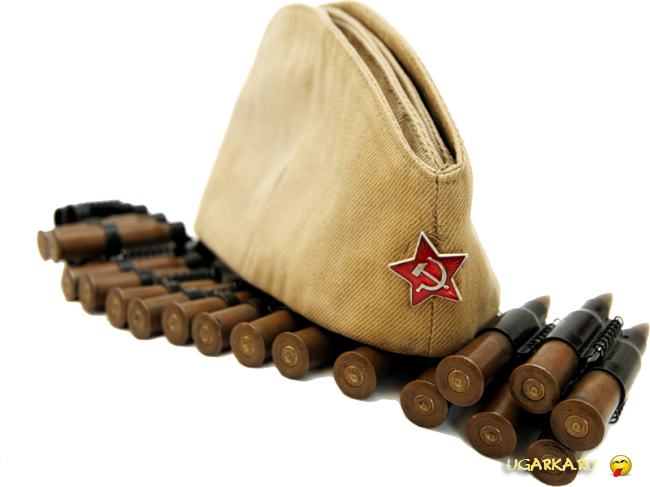 